Abenteuer Vorlesen!                      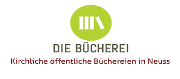 ...VorleseseminarBücher und Geschichten öffnen Kindern die Türen in faszinierende Welten und eignen sich wunderbar für spielerische Sprach- und Leseförderung. Kinder brauchen Bücher - und sie brauchen Erwachsene, die ihnen Bücher vorlesen oder Geschichten erzählen. Das Vorleseseminar richtet sich an Erwachsene, die ehrenamtlich vor kleinen Gruppen vorlesen oder vorlesen möchten. Die von der Stiftung Lesen ausgebildete Referentin erläutert wie Vorlesestunden organisiert werden, welche Geschichten, Sachbücher und andere Texte sich zum Vorlesen eignen und mit welchen Methoden die kleinen oder großen Zuhörer begeistert werden können. Leitung	Barbara RennebergTermin	Sa 29.9.18, 10.00-14.00 h, V.-Nr. 79H8002Ort	Neuss, Edith-Stein-Haus, Schwannstr. 11Gebühr	gebührenfreiDas Seminar ist Teil der Vorleseinitiative ´VORNE VORlesen-in-NEuss`.In Kooperation mit der Stadtbibliothek Neuss und den Kirchlichen öffentlichen Büchereien in Neuss, gefördert von der Kinderstiftung LESEN BILDET